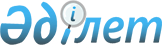 О признании утратившим силу решения Казыгуртского районного маслихата от 11 августя 2023 года № 5/31-VІІІ "Об утверждении ставок туристского взноса для иностранцев на 2023 год по Казыгуртскому району"Решение Казыгуртского районного маслихата Туркестанской области от 18 октября 2023 года № 6/42-VIII
      В соответствии со статьей 7 Закона Республики Казахстан "О местном государственном управлении и самоуправлении в Республике Казахстан" и статьей 27 Закона Республики Казахстан "О правовых актах", Казыгуртский районный маслихат РЕШИЛ:
      1. Признать утратившим силу решение Казыгуртского районного маслихата от 11 августя 2023 года № 5/31-VІ "Об утверждении ставок туристского взноса для иностранцев на 2023 год по Казыгуртскому району" 
      2. Настоящее решение вводится в действие по истечении десяти календарных дней после дня его первого официального опубликования.
					© 2012. РГП на ПХВ «Институт законодательства и правовой информации Республики Казахстан» Министерства юстиции Республики Казахстан
				
      Председатель районного маслихата

Т.Калымбетов
